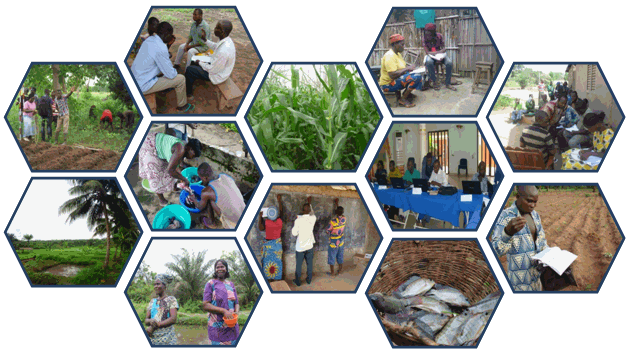 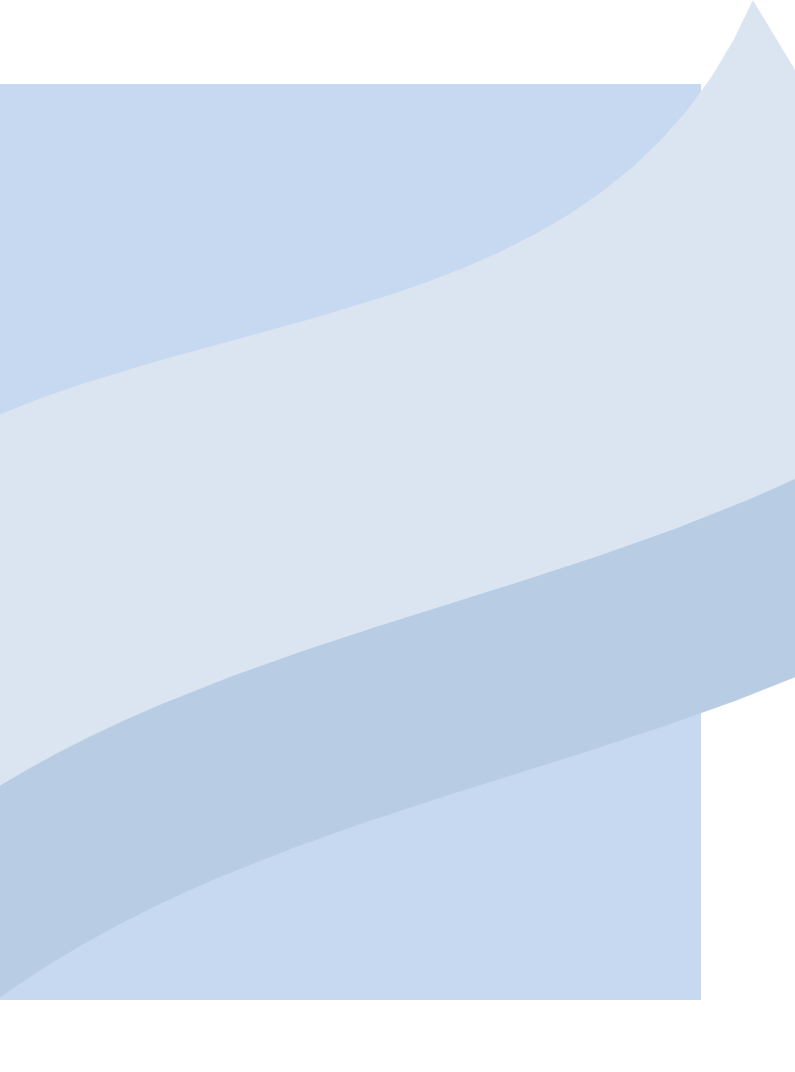 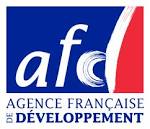 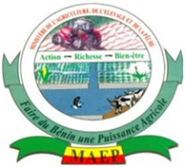 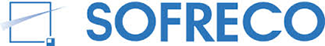 TABLE DES MATIERESTABLE DES MATIERES	11.	INTRODUCTION	21.1.	CONTEXTE	21.1.1.	Objectif du PADYP	21.1.2.	Objectifs spécifiques et résultats attendus de la Composante CdG-OP	21.1.3.	Résultats attendus	22.	RAPPEL DES OBJECTIFS VISES ET DES ACTIVITES PREVUES DANS LE MOIS	33.	NIVEAU D’EXECUTION PHYSIQUE	33.1.	RESULTAT 2.1. : LA DEMARCHE, LA STRATEGIE, LES METHODES ET LES OUTILS DE MISE EN ŒUVRE DU CDG-OP SONT AMELIORES.	33.2.	RESULTAT 2.2. : UN DISPOSITIF EST MIS EN PLACE ET LES CONDITIONS DE SA PERENNISATION SONT CREEES.	33.3.	RESULTAT 2.3. : LES CAPACITES DE GESTION DES OP DE BASE EN ORGANISATION INTERNE, GESTION OPERATIONNELLE ET LEUR TRANSPARENCE SONT RENFORCEES.	33.3.1.	Gouvernance	33.3.2.	Gestion des ressources matérielles	33.3.3.	Gestion des ressources financières	33.4.	RESULTAT 2.4. : LES CAPACITES DE GESTION DES OP DE BASE POUR DEVELOPPER DES ACTIVITES ECONOMIQUES ET DE SERVICES RENDUS POUR LEURS MEMBRES SONT RENFORCEES.	43.4.1.	Gestion des intrants	43.4.2.	Gestion de la commercialisation	43.4.3.	Gestion des crédits	43.5.	RESULTAT 2.5. : LES CAPACITES DE GESTION DES OP DE BASE EN GESTION STRATEGIQUE SONT RENFORCEES.	44.	ANALYSE DES ECARTS ENTRE LES PREVISIONS ET LES REALISATIONS	44.1.	ACTIVITES PREVUES ET DEMARREES	44.2.	ACTIVITES PREVUES ET NON DEMARREES	45.	DIFFICULTES RENCONTREES, SOLUTIONS MISES EN ŒUVRE ET RECOMMANDATIONS	46.	PROGRAMME D’ACTIVITES DU MOIS SUIVANT	47.	CONCLUSION	4ANNEXES	5CONSIGNES POUR LES RAPPORTS	5TEXTE	5TABLEAU	5INTRODUCTIONCONTEXTEObjectif du PADYPContribuer à promouvoir des exploitations agricoles performantes et des OP transparentes afin d’augmenter et de sécuriser les revenus des producteurs.Objectifs spécifiques et résultats attendus de la Composante CdG-OPAméliorer la gestion des organisations de producteurs de baseFaciliter la pérennisation des actionsRésultats attendusRésultat 2.1. : La démarche, la stratégie, les méthodes et les outils de mise en œuvre du CdG-OP sont améliorés.Résultat 2.2. : Un dispositif est mis en place et les conditions de sa pérennisation sont créées.Résultat 2.3. : Les capacités de gestion des OP de base en organisation interne, gestion opérationnelle et leur transparence sont renforcées. Résultat 2.4. : Les capacités de gestion des OP de base pour développer des activités économiques et de services rendus pour leurs membres sont renforcées.Résultat 2.5. : Les capacités de gestion des OP de base en gestion stratégique sont renforcées. RAPPEL DES OBJECTIFS VISES ET DES ACTIVITES PREVUES DANS LE MOISObjectifs visés Activités planifiées (Il s’agit de rappeler les grandes activités planifiées pour le mois, confère Plan de travail mensuel pour les détails)NIVEAU D’EXECUTION PHYSIQUERESULTAT 2.1. : LA DEMARCHE, LA STRATEGIE, LES METHODES ET LES OUTILS DE MISE EN ŒUVRE DU CDG-OP SONT AMELIORES. Activité 1Activité nNB : décrire comment les activités ont été réalisées/exécutées et non faire des tiretsRESULTAT 2.2. : UN DISPOSITIF EST MIS EN PLACE ET LES CONDITIONS DE SA PERENNISATION SONT CREEES.(Réunion/atelier de planification, formation, missions suivi appui CELCOR, etc…)Activité 1Activité nRESULTAT 2.3. : LES CAPACITES DE GESTION DES OP DE BASE EN ORGANISATION INTERNE, GESTION OPERATIONNELLE ET LEUR TRANSPARENCE SONT RENFORCEES. GouvernanceActivité 1 : Accompagner les OP à élaborer leur Plan d’actionActivité nGestion des ressources matériellesActivité 1Activité nGestion des ressources financièresActivité 1Activité nRESULTAT 2.4. : LES CAPACITES DE GESTION DES OP DE BASE POUR DEVELOPPER DES ACTIVITES ECONOMIQUES ET DE SERVICES RENDUS POUR LEURS MEMBRES SONT RENFORCEES.Gestion des intrants Activité 1Activité nGestion de la commercialisationActivité 1Activité nGestion des créditsActivité 1Activité nRESULTAT 2.5. : LES CAPACITES DE GESTION DES OP DE BASE EN GESTION STRATEGIQUE SONT RENFORCEES. ANALYSE DES ECARTS ENTRE LES PREVISIONS ET LES REALISATIONS ACTIVITES PREVUES ET DEMARREESACTIVITES PREVUES ET NON DEMARREESNB : mettre le Plan mensuel de travail et réalisations mensuellesDIFFICULTES RENCONTREES, SOLUTIONS MISES EN ŒUVRE ET RECOMMANDATIONS Description des difficultés rencontrées (justification des causes des écarts entre les prévisions et les réalisations) Solutions mises en œuvre et recommandationsPROGRAMME D’ACTIVITES DU MOIS SUIVANTObjectifs visés pour le mois suivantRésumé des activités planifiées pour le mois suivantNB : mettre en annexe, le Plan de travail mensuel du ConseillerCONCLUSIONANNEXES Plan de travail mensuel du ConseillerFiches de suivi-appui-conseil (SAC) ; Autres.CONSIGNES POUR LES RAPPORTSTEXTENB : Ne pas dépasser 4 niveaux pour le rapportAérer le texte ;Faire des phrases courtes concises et précises ;Eviter les répétitions et utiliser des synonymes ;Eviter les pronoms personnels (je, nous) ;Faire des sauts de page lorsqu’on veut insérer un tableau en paysage ou des tableaux lourds ;Définir une première fois un sigle et l’utiliser dans le texte pour les autres fois ;Supprimer les caractères blancs en utilisant la fonction F5 (remplacer par…..) ;Rigueur dans l’utilisation des puces : éviter les mélanges des puces, mais changer de puces d’un niveau à un autre ;Utiliser le même format pour le dates de préférence……….à Banikoara  le 12 décembre 2011 ; Table des matières (éviter de générer la table des matières si on n’a pas la maîtrise) ;Définir les sigles ;Liste des figures et des tableaux s’il y en a plusieurs ;Eviter les détails qui parfois encombrent la compréhension du texte.TABLEAUPolice Arial Narrow ;Taille 10/11 suivant la taille du tableau ;Eviter les grands tableaux qui débordent souvent le texte, les envoyer en annexe ;Centrer le tableau s’il est petit ; Annoncer le tableau dans le texte avec le numéro (par exemple tableau n° 1).TitrePoliceTaille1Arial gras141.1Arial gras121.1.1Arial italique gras111.1.1.1Arial italique simple11TexteArial 11